Un Kolam est une forme d’art indien de motifs géométriques, utilisé comme signe de bienvenue.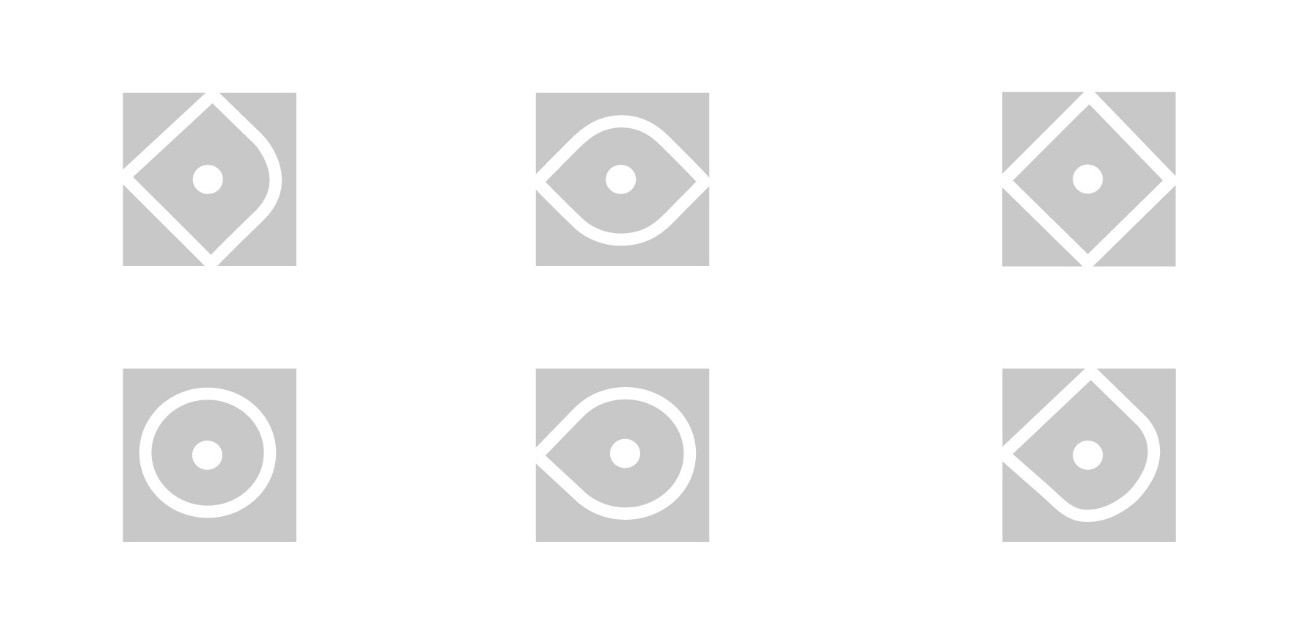 